HERØY ROTARY        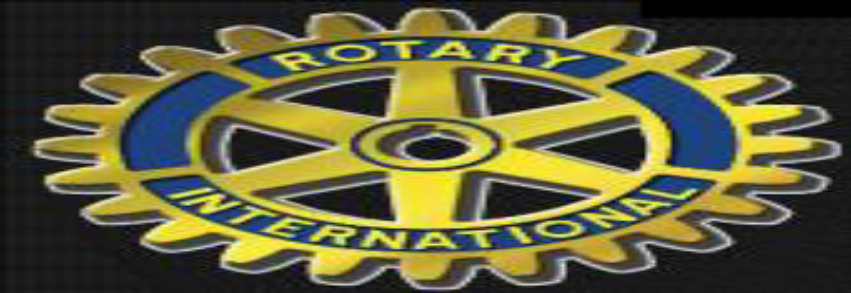 Medlemsmøte 7.november 2022Denne kvelden var vi klar for eit nytt og annleis bedriftsbesøk, vi skulle til Metizport i Myrvåg. Atten medlemar møtte opp for å høyre om denne bedrifta som er mest kjent for å drifte ein profesjonell e-sportklubb, noko framandt for dei fleste av oss men noko som verkeleg har vorte ein eigen idrett nasjonalt og ikkje minst internasjonalt. Vi vart godt teke imot av ein gjeng unge karar med leiar Arjan Sakarias Sydhagen Dalsøren i spissen. Vi fekk oss kaffi medan vi vart vist rundt i lokala der det var legevakt før og der dei leiger fullt ut no. Dei hadde ma installert fullt kjøken, laga lounge, fotostudio og sjølvsagt fleire gamingrom. Metizport vart etablert i 2018, pr i dag har dei 8 årsverk fordelt på 15 tilsette. Dei har tre profesjonelle spelarar. Laget har ca 560 medlemar og veks stadig. E-sportklubben har fem lag der det eine er det leiande, Counter Strike(CS)-laget. Metizportlaget starta i 5.divisjon og har raskt arbeidd seg opp til ein femteplass i 1.divisjon! Å spele på det nivået som denne gjer krev full konsentrasjon og uthaldenheit over lang tid, trenaren til laget seier det er som å spele lynsjakk x3. Dei har løna trenar, manager og sportsleg leiar. I tillegg til gaming og spenninga med å drifte eit topplag er Metizport opptatt av å vise samfunnsansvar. Dei har samarbeid med MOT og er ambassadører der, dei har gamingkveld tysdagane fro lokale ungdomar og har ope hus elles for dei unge i området. Og medlemane til klubben deler sine tankar og idear på ei eiga trygg plattform. I tillegg har klubben samarbeid med skular om alternativ opplæring.  President Robert takka for interessant og kjekt besøk, veldig nyttig for oss godt vaksne å lære!Ref OlaugA